DUDLEY ACADEMIES TRUST  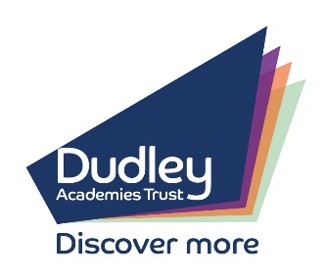 PRIMARY UNIFORM 2022/23School uniform is very important, and we want the children to take a pride in themselves and to be proud of being at our school. The following uniform information is also available via the school website under Parents & Carers > Uniform & Suppliers. NotesAll items of clothing must be plain, i.e., with no embellishment, patterns or branding. The only exception is the school logo.No jewellery or personal items are allowed to be worn apart from stud earrings and a watch. For safety, such items MUST be removed for PE.No make-up, including nail varnish, is allowed.Please note children do not need large bags (no bigger than a book bag). Storage is limited, so please only send what is necessary.For health and safety reasons all footwear should be flat. No heels or platforms are allowed and all footwear must cover toes and be secured to the foot.Items of uniform can be purchased from Crested Schoolwear, however please speak to us in school if families experience any barriers in obtaining uniform.It is expected that logoed jumpers are worn to school by all pupils, however plain polo shirts and PE kits are acceptable.Girls’ Uniform Dark grey skirt/dress/trousers.Dark grey salvar and kameez.White blouse/polo shirt.Royal blue sweatshirt/cardigan (waist length, no hood).White, black or grey socks/tights.Royal blue headscarf (no longer than shoulder length).Summer: Blue and white gingham dress (optional).Summer: White leggings/tights (optional).Boys’ Uniform Dark grey trousers.White shirt/polo shirt.Royal blue sweatshirt/jumper.White, black or grey socks.Summer: Dark grey shorts (optional).Boys & Girls PE KitBlack shorts/jogging bottoms.Plain royal blue polo shirt.Black pumps.Black trainers for outdoor PE.Boys & Girls ShoesPlain, flat black shoes. No heels/platforms. Must cover toes and be secured to the foot.